	City of East Providence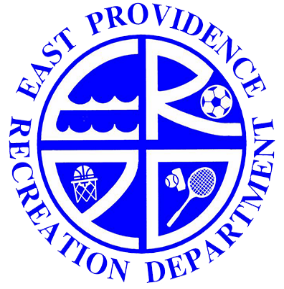 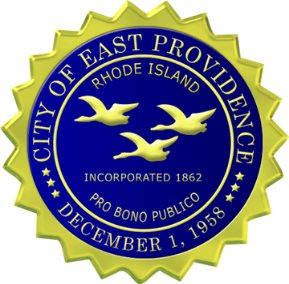 	145 Taunton Ave. 	East Providence, RI 02914                                  		     PRESS RELEASEFOR IMMEDIATE RELEASE							September 26, 2022			          		 		CONTACT INFO. :  								Office of the Mayor								Patricia Resende								
Dir. of Communications & Project Mgt.						(401) 435-7500 Ext 11013									presende@eastprovidenceri.gov		 				 East Providence Recreation announces 2022 Turkey Trot 5K / 6 Mile RunEAST PROVIDENCE, RI – The East Providence Recreation Department will hold the 2022 Turkey Trot 5K and 6 mile run on Saturday, November 19, 10:00 AM at Pierce Stadium, 201 Mercer Street. 5K entry fee is $22 until November 6; $25, November 7 – November 18; $30 on race day.6 Mile entry fee is $35 until November 6; $37, November 7 – November 18; $40 on race day.Free T-Shirt to all runners registered by November 6. Awards to overall first place male and female runner in each race.  Medals to all participating runners.  Edward Cronan Sr. Memorial Trophy awarded to the first East Providence resident finisher.Donations of non-perishable food items for “Hope & Faith” food pantry gratefully accepted.Register online at www.oceanstatemultisport.com.For more information please call the Recreation Department at 401-435-7511. ###   END